MARGARET RIVER HORSE & PONY CLUB INC.94 Roxburgh Road (off Railway Tce, then Terry Road) Margaret River www.margaretriverponyclub.com.auPresents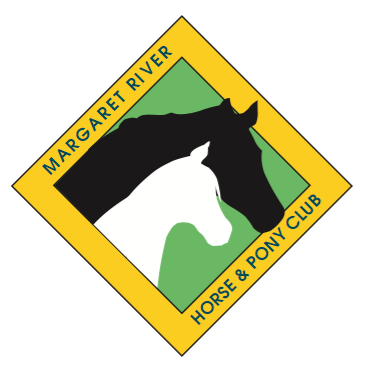 MARGARET RIVER SHOWJUMPING SERIESSunday 16th April, 2nd July and 3rd DecemberStart Time:  9.00amProudly sponsored by: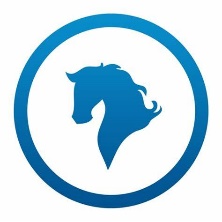 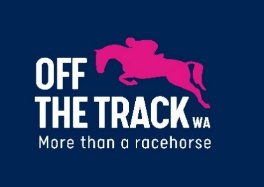 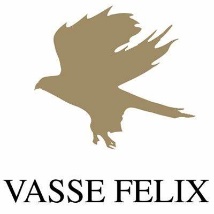 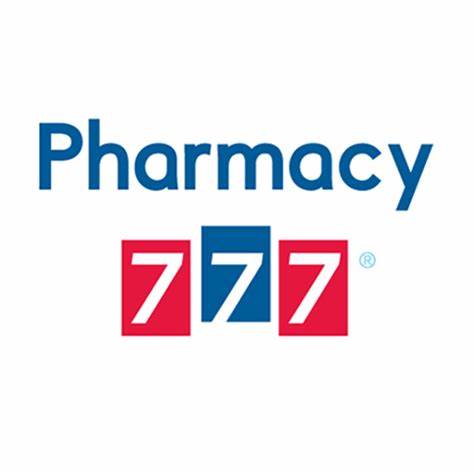 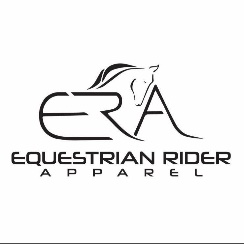 Series ProgrammeSunday 16th April, 2nd July and 3rd DecemberCompetitive and Encouragement Ring running at each event, placings up to 6th place for each class with OTT Champions and equitation prizes. High point champions awarded at December event. Points will be accumulated over the 3 events; riders will need to compete at a minimum of 2 events to be eligible for championship placements.April classes:July Classes:December ClassesEvent organiser:  Anthea 0434 216 959/ acacia_learning@outlook.com Conditions of Entry:The Committee of the Margaret River Horse and Pony Club (MRHPC) reserves the right to cancel, alter or combine any classes they may deem necessary on the day.  MRHPC does not accept any liability for any accident, loss, damage, illness or injury to any horses, owners, riders, spectators or any other person or property whatsoever.Entry to the grounds is at your own risk and the “Dangerous Activity Acknowledgement” form must be agreed to by all entrants prior to participation.This event is run under both Equestrian Federation of Australia (EA) rules and Pony Club Australia (PCA) Rules. Relevant gear check rules apply and all riders must be aware of the relevant rules and regulations applicable to their events. All entrants must be members of either MRHPC, Pony Club Western Australia or Equestrian Australia. Riders may take out a yearly Margaret River “Competitor Only” membership for $50 or a “Day Event Membership” for $20 to become a member of MRHPC.  Please purchase membership on-line during the entry process. For Memberships go tohttps://www.nominate.com.au/Clubs/MemberRegistration.aspx?CID=100Judges decisions are final.  Under no circumstances is approaching the judge, judging or coaching from the side of the arena permitted.  Failure to abide by this rule will lead to disqualification and forfeit of entry fees. NO DOGS ALLOWED ON THE GROUNDS – not even in vehicles or carry bags please.Maximum of 3 classes per horse.Each horse may be ridden in one Arena only.  Please do not enter the same horse in different Arenas. Riders may ride twice at one height however the second round and any subsequent rounds will be Non-Competitive. All riders must provide a helper, helper jobs will be chosen through entry form on Global EntriesSTRICTLY NO ENTRIES ON THE DAYOnce entries have closed competitors will need to provide a full veterinary certificate in order to receive a refund of class entries only.Class No.Class Type Entry Fee ARENA 1Course Designer: Kym Lindsay           Judge: Ellen BarclayCourse Designer: Kym Lindsay           Judge: Ellen Barclay1Pimbury Equine Open 60cm (AM7) Art. 245.3$182BH Farriering Open 70cm (AM7) Art. 245.3$183777 Pharmacy Open 70cm (Special 2 Phase) Art. 274$184Duncan Equine Open 80cm (AM7) Art. 245.3$185Candy Cow Open 80cm Chase Me Charlie$186Huxley Equestrian Open 90cm (AM5) Art. 238.2.2$187ERA Open 100cm (AM5) Art. 238.2.2$188Vasse Felix Open 110cm (AM5) Art. 238.2.2$18ARENA 2930cm Blue Ribbon- Lead Rein$151030cm Blue Ribbon$1511Open 40cm Optimum Time$1512Open 40cm (Special 2 Phase) Art. 274$1513Open 50cm Optimum Time$1514Open 50cm (Special 2 Phase) Art. 274$1515Open 60cm (Special 2 Phase) Art. 274$15**Compulsory Ground Fee per Horse - $10****Day/Event Membership available - $20****Compulsory Ground Fee per Horse - $10****Day/Event Membership available - $20****Compulsory Ground Fee per Horse - $10****Day/Event Membership available - $20**Class No.Class Type Entry Fee ARENA 1Course Designer: Kym Lindsay           Judge: Ellen BarclayCourse Designer: Kym Lindsay           Judge: Ellen Barclay1Pimbury Equine Open 60cm (AM7) Art. 245.3$182BH Farriering Open 70cm (AM7) Art. 245.3$183777 Pharmacy Open 70cm (A2) Art. 238.2.1$184Duncan Equine Open 80cm (AM7) Art. 245.3$185Candy Cow Open 80cm (A2) Art. 238.2.1$186Huxley Equestrian Open 90cm (AM5) Art. 238.2.2$187ERA Open 100cm (AM5) Art. 238.2.2$188Vasse Felix Open 110cm (AM5) Art. 238.2.2$18ARENA 2930cm Blue Ribbon- Lead Rein$151030cm Blue Ribbon$1511Open 40cm Optimum Time$1512Open 40cm (Special 2 Phase) Art. 274$1513Open 50cm Optimum Time$1514Open 50cm (Special 2 Phase) Art. 274$1515Open 60cm (Special 2 Phase) Art. 274$15**Compulsory Ground Fee per Horse - $10****Day/Event Membership available - $20****Compulsory Ground Fee per Horse - $10****Day/Event Membership available - $20****Compulsory Ground Fee per Horse - $10****Day/Event Membership available - $20**Class No.Class Type Entry Fee ARENA 1Course Designer: Kym Lindsay           Judge: Ellen BarclayCourse Designer: Kym Lindsay           Judge: Ellen Barclay1Pimbury Equine Open 60cm (AM7) Art. 245.3$182BH Farriering Open 70cm (AM7) Art. 245.3$183777 Pharmacy Open 70cm (Special 2 Phase) Art. 274$184Duncan Equine Open 80cm (AM7) Art. 245.3$185Candy Cow Open 80cm Chase Me Charlie$186Huxley Equestrian Open 90cm (AM5) Art. 238.2.2$187ERA Open 100cm (AM5) Art. 238.2.2$188Vasse Felix Open 110cm (AM5) Art. 238.2.2$18ARENA 2930cm Blue Ribbon- Lead Rein$151030cm Blue Ribbon$1511Open 40cm Optimum Time$1512Open 40cm (Special 2 Phase) Art. 274$1513Open 50cm Optimum Time$1514Open 50cm (Special 2 Phase) Art. 274$1515Open 60cm (Special 2 Phase) Art. 274$15**Compulsory Ground Fee per Horse - $10****Day/Event Membership available - $20****Compulsory Ground Fee per Horse - $10****Day/Event Membership available - $20****Compulsory Ground Fee per Horse - $10****Day/Event Membership available - $20**